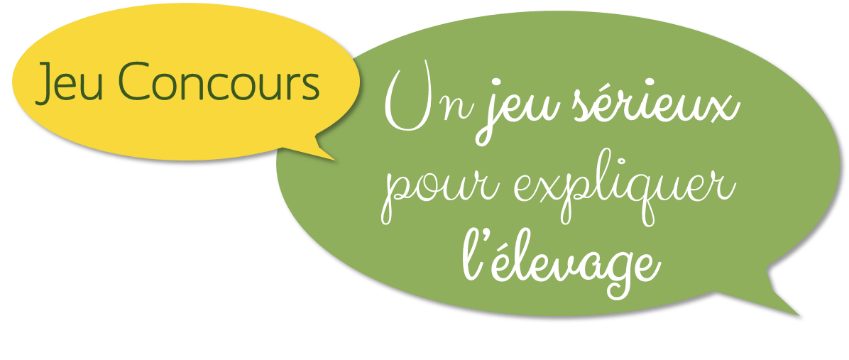 Concours de création ouvert aux élèves et étudiants de l’enseignement agricole secondaire et supérieur, sur l’année scolaire 2019/2020Bulletin d’inscription au concoursA adresser à Alizée Chouteau par courriel avant le 13/12/19 : alizee.chouteau@idele.fr (01 40 04 52 27)Etablissement scolaireNom : …Adresse : ……Code postal : ……	Ville : ……… Enseignement secondaire 			 Enseignement supérieur Etablissement public				 Etablissement privéEnseignant référent (encadrant la participation du groupe au concours)Nom : … Prénom : …Mail : … Téléphone : …Discipline enseignée (ou autre fonction) : …Groupe participantIdentification du groupe : …(Nom « d’équipe » et/ou classe(s)/niveau(x) concerné(s))Nombre de participants : …Catégorie :  Avant le bac 	 Après le bacAjouter autant de lignes que nécessaireRappel : les prix prévoient une prise en charge du trajet aller-retour vers le salon de l’agriculture pour 4 élèves accompagné de leur enseignant seulement !Un accusé de réception de l’inscription vous sera adressé et sera accompagné du numéro d’inscription attribué par l’organisateurRéservé à l’organisateur :N° inscription : Nom et prénom (une ligne par élève)Classe ou niveauAgeDate de l’envoiSignature de l’enseignant référent et tampon de l’établissement…